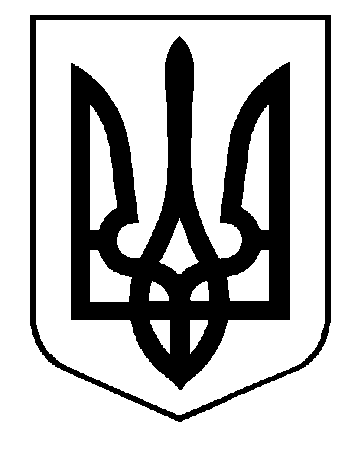 БІЛОЦЕРКІВСЬКА  МІСЬКА  РАДАКиївської областіВИКОНАВЧИЙ  КОМІТЕТР О З П О Р Я Д Ж Е Н Н Я         15 вересня  2017 року                           м.Біла Церква                              № 122 РПро внесення змін до розпорядження міського голови від 17 серпня  2016 року № 147 Р «Про утворення робочої групи з питань  опрацювання проекту  «Smart City: пріоритет Безпека»  у м. Біла Церква» (зі змінами)Відповідно до ст. ст. 42,59 Закону України «Про місцеве самоврядування в Україні», з метою якісного опрацювання питання розробки концепції та впровадження у місті проекту «Smart City: пріоритет Безпека»,  внести до розпорядження міського голови від 17 серпня  2016 року № 147 Р «Про утворення робочої групи з питань  опрацювання проекту  «Smart City: пріоритет Безпека» у м. Біла Церква» (зі змінами - від 07 жовтня 2016 року розпорядження                       № 187  Р  та від  21 грудня 2016 року  розпорядження № 259 Р) наступні зміни:У пункті 1. розпорядження  слова «Свірський Максим Сергійович …» замінити словами «Постівий  Сергій Олександрович…»;У пункті 2. розпорядження  слова «Свірського М. С.» замінити словами                   «Постівого  С.О.»;Контроль за виконанням цього розпорядження  покласти на керуючого справами виконавчого комітету міської ради Постівого  С.О.Міський голова	Г.А. Дикий